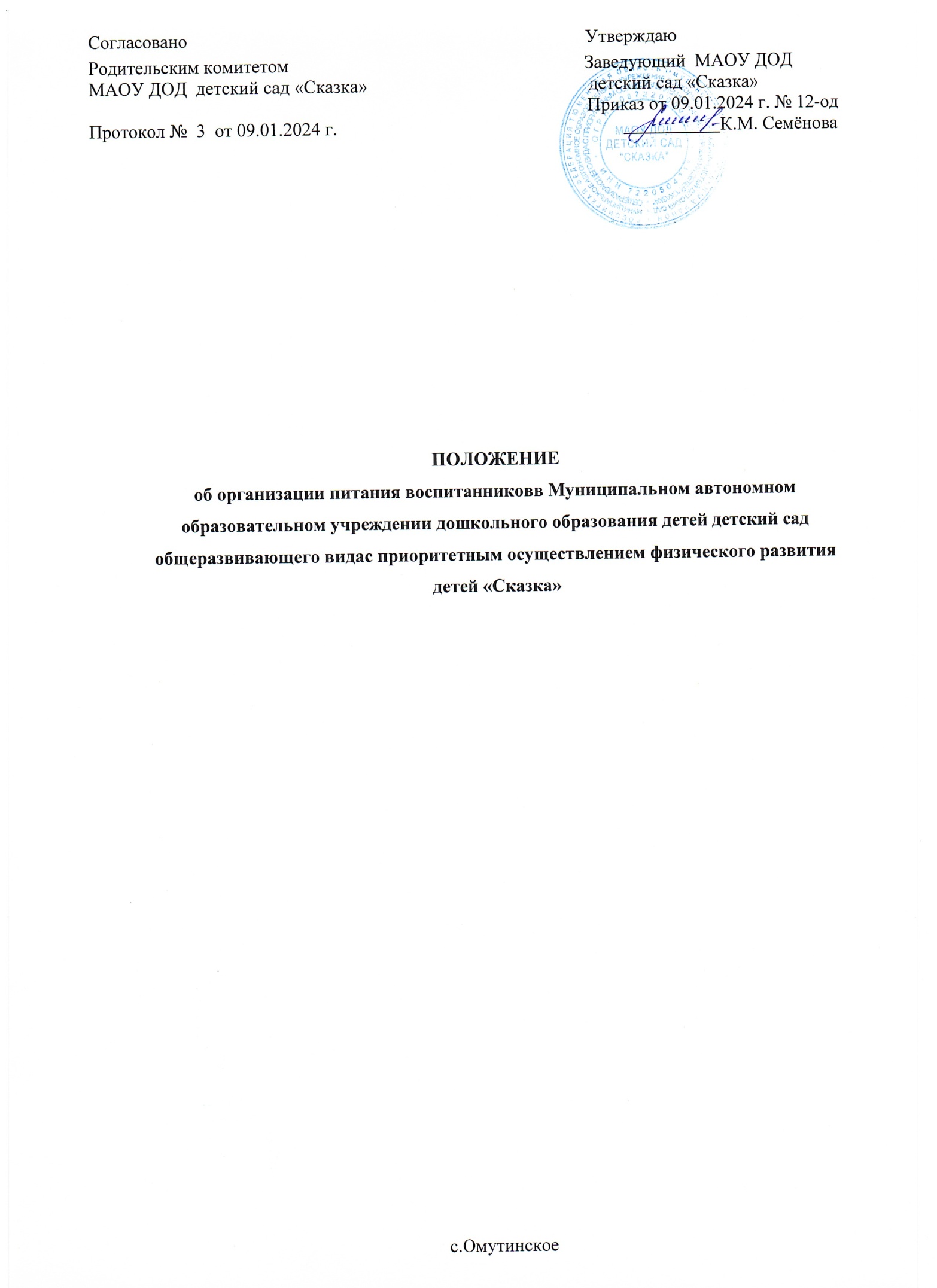 ПОЛОЖЕНИЕоб организации питания воспитанниковв Муниципальном автономном образовательном учреждении дошкольного образования детей детский сад общеразвивающего вида с приоритетным осуществлением физического развития детей «Сказка»Общие положенияНастоящее положение об организации питания воспитанников в Муниципальном автономном образовательном учреждении дошкольного образования детей детский сад общеразвивающего вида с приоритетным осуществлением физического развития детей «Сказка» (далее – Учреждение) разработано в соответствии с:Федеральным законом от 29.12.2012 № 273-ФЗ «Об образовании в Российской Федерации»;Федеральным законом от 30 марта 1999 г.№ 52-ФЗ «О санитарно-эпидемиологическом благополучии населения»;Постановлением Главного государственного санитарного врача РФ от 28.09.2020г. №28 "Об утверждении санитарных правил СП 2.4.3648-20 "Санитарно- эпидемиологические требования к организациям воспитания и обучения, отдыха и оздоровления детей и молодежи";Постановлением Главного государственного санитарного врача РФ от 27.10.2020 г. № 32 "Об утверждении санитарно-эпидемиологических правил и норм СанПиН 2.3/2.4.3590-2О "Санитарно-эпидемиологические требования к организации общественного питания населения";-Методическими рекомендациями «Питание детей в детских дошкольных учреждениях, утвержденных Минздравом СССР от 14 июня 1984 года № 11-14/22-6;Уставом Учреждения.Положение устанавливает порядок организации питания воспитанников Учреждения, определяет условия, общие организационные принципы, правила и требования к организации питания.1.4. Действие настоящего Положения распространяется на всех воспитанников Учреждения.Организационные принципы и требования к организации питанияСпособ организации питанияПитание в Учреждении организовано «ИП Боровинская Оксана Владимировна» на базе пищеблоков корпусов Учреждения. Обслуживание воспитанников осуществляется внештатными работниками, имеющими соответствующую квалификацию, прошедшими предварительный (при поступлении на работу) и периодический медицинские осмотры,   профессиональную   гигиеническую   подготовку    и    аттестацию, вакцинацию, имеющими личную медицинскую книжку установленного образца.Оказание услуг осуществляется с учётом действующих в Российской Федерации требований в условиях распространения новой коронавирусной инфекции (СOVID-19).По вопросам организации питания Учреждение взаимодействует с отделом образования администрации Омутинского муниципального района Тюменской области, с территориальным органом Роспотребнадзора, родителями (законными представителями) воспитанников.Питание воспитанников организуется в соответствии   с   требованиями СП 2.4.3648-20, СанПиН 2.3/2.4.3590-20 и другими федеральными, региональными и муниципальными нормативными актами, регламентирующими правила предоставления питания.Режим питанияПитание предоставляется в дни работы детского сада пять дней в неделю – с понедельника по пятницу включительно.Воспитанники получают четырехразовое питание при распределении калорийности суточных норм: завтрак (20%), второй завтрак (5%), обед (35%) и полдник (15%).Питание осуществляется в соответствии с примерным двадцатидневным меню с учетом рекомендуемых среднесуточных норм питания для двух возрастных категорий: для детей с 1 до 3 лет и для детей с 3 до 7 лет согласованного с руководителем Учреждения.Условия организации питанияВ соответствии с требованиями СП 2.4.3648-20, СанПиН 2.3/2.4.3590-20 в Учреждении выделены производственные помещения для приема и хранения продуктов, приготовления пищевой продукции. Производственные помещения оснащаются механическим, тепловым и холодильным оборудованием, инвентарем, посудой и мебелью.Закупка продуктов питания, доставка продуктов на пищеблоки корпусов Учреждения осуществляется «ИП Боровинская Оксана Владимировна».Меры по улучшению организации питания2.4.1. В целях совершенствования организации питания воспитанников администрация Учреждения совместно с воспитателями:организует постоянную информационно-просветительскую работу по повышению уровня культуры питания воспитанников;оформляет информационные стенды, посвященные вопросам формирования культуры питания;проводит с родителями (законными представителями) воспитанников беседы и другие мероприятия, посвященные вопросам роли питания в формировании здоровья человека, обеспечения ежедневного сбалансированного питания, развития культуры питания и пропаганды здорового образа жизни, правильного питания в домашних условиях.Порядок предоставления приемов пищи, питьевой воды воспитанникам, организация питания воспитанников в группахОбязательные приемы пищиВсем воспитанникам предоставляется необходимое количество обязательных приемов пищи в зависимости от продолжительности нахождения воспитанника в детском саду. Кратность приемов определяется по нормам, установленным приложением 12 к СанПиН 2.3/2.4.3590-20.Отпуск приемов пищи осуществляется по заявкам ответственных работников. Заявка на количество питающихся предоставляется ответственными работниками работникам пищеблока накануне и уточняется на следующий день не позднее 8:00.Время приема пищи воспитанниками определяется по нормам, установленным в таблице 4 приложения 10 к СанПиН 2.3/2.4.3590-20.Воспитаннику прекращается предоставление обязательных приемов пищи:на	время	воспитательно-образовательной	деятельности	с	применением дистанционных технологий;на время отсутствия воспитанника в детском саду по болезни или иным причинам;при переводе или отчислении воспитанника из детского сада.Питьевой режимПитьевой режим воспитанников обеспечивается предоставлением кипяченой воды, согласно графика смены питьевой воды.Свободный доступ к питьевой воде обеспечивается в течение всего времени пребывания детей в детском саду.При организации питьевого режима соблюдаются правила и нормативы, установленные СанПиН 2.3/2.4.3590-20.Организация питания воспитанников в группахРабота по организации питания воспитанников	в группах осуществляется под руководством воспитателя и заключается:в создании безопасных условий при подготовке и во время приема пищи;в воспитании культурно-гигиенических навыков во время приема пищи детьми.Получение пищи на группы осуществляется помощниками воспитателя строго	по	графику,	утвержденному	заведующим	Учреждения.Привлекать	детей	к	получению	пищи	с	пищеблока	категорически запрещается.Перед раздачей пищи детям помощник воспитателя обязан:промыть столы горячей водой с мылом;тщательно вымыть руки;надеть специальную одежду для получения и раздачи пищи;проветрить помещение;сервировать столы в соответствие с приемом пищи.К сервировке столов могут привлекаться дети с 4-х лет.Во время раздачи пищи категорически запрещается нахождение детей в обеденной зоне.Прием пищи воспитателем и детьми может осуществляться одновременно.В группах раннего возраста детей, у которых не сформирован навык самостоятельного приема пищи, докармливают воспитатель и помощник  воспитателя.Финансовое обеспечениеИсточники и порядок определения стоимости организации питанияФинансирование питания воспитанников осуществляется за счет:средств	родителей	(законных	представителей)	воспитанников	(далее	–родительская плата);бюджетных ассигнований областного и муниципального бюджета.Организация питания за счет средств родительской платы4.2.1. Предоставление питания воспитанникам за счет родительской платы осуществляется в рамках средств, взимаемых с родителей (законных представителей) за присмотр и уход за детьми в детском саду.4.2.2 Начисление родительской платы производится на основании табеля посещаемости воспитанников.Родительская плата начисляется авансом за текущий месяц и оплачивается по квитанции, полученной родителями (законными представителями) воспитанников в детском саду. Оплата производится в отделении банка по указанным в квитанции реквизитам.Внесение родительской платы осуществляется ежемесячно в срок до 20-го числа текущего месяца за следующий месяц в котором будет организовано питание.О непосещении воспитанником детского сада родители (законные представители) воспитанников обязаны сообщить воспитателю. Сообщение должно поступить заблаговременно, то есть до наступления дня отсутствия воспитанника.При отсутствии воспитанника по уважительным причинам и при условии своевременного предупреждения воспитателя о таком отсутствии ребенок снимается с питания. При этом ответственное лицо производит перерасчет стоимости питания.Организация питания за счет бюджетных ассигнований областного и муниципального бюджетаОбеспечение питанием воспитанников за счет бюджетных ассигнований Тюменской области осуществляется в случаях, установленных органами государственной власти, обеспечение питанием воспитанников за счет бюджетных ассигнований муниципального бюджета – органом местного самоуправления.Порядок расходования бюджетных ассигнований осуществляется в соответствии с требованиями нормативных актов органов власти.Меры социальной поддержкиКомпенсация родительской платы за питание предоставляется родителям (законным представителям) всех воспитанников Учреждения. Размер компенсации родительской платы зависит от количества детей в семье и составляет:на первого ребенка – 20 процентов;второго ребенка – 50 процентов;третьего и последующих детей – 70 процентов.Основанием	для	получения	родителями	(законными	представителями) воспитанников компенсационных выплат является предоставление документов:заявления одного из родителей (законных представителей), составленного по форме, установленной в приложении № 1 и № 2 к настоящему Положению;копий свидетельств о рождении всех детей в семье;копий документов, подтверждающих законное представительство ребенка.Обязанности участников образовательных отношений при организации питанияРуководитель Учреждения:несет ответственность за организацию питания воспитанников в соответствии с федеральными, региональными и муниципальными нормативными актами, федеральными санитарными правилами и нормами, настоящим Положением;обеспечивает принятие локальных актов, предусмотренных настоящим Положением;назначает из числа работников детского сада ответственных за организацию питания и закрепляет их обязанности;обеспечивает рассмотрение вопросов организации питания воспитанников на родительских собраниях, заседаниях родительского комитета.Работники пищеблока:выполняют обязанности в рамках должностной инструкции;соблюдают технику безопасности;Воспитатели:ведут ежедневный табель учета посещаемости детей;предусматривают в планах воспитательной работы мероприятия, направленные на формирование здорового образа жизни детей, потребности в сбалансированном и рациональном питании, систематически выносят на обсуждение в ходе родительских собраний вопросы обеспечения полноценного питания воспитанников;Помощники воспитателя:представляют в пищеблок Учреждения заявку об организации питания воспитанников на следующий день. В заявке обязательно указывается фактическое количество питающихся;6.6. Родители (законные представители) воспитанников:представляют подтверждающие документы в случае, если ребенок относится к льготной категории детей;сообщают представителю Учреждения о болезни ребенка или его временном отсутствии в детском саду для снятия его с питания на период его фактического отсутствия, а также предупреждают воспитателя об имеющихся у ребенка аллергических реакциях на продукты питания и других ограничениях;ведут разъяснительную работу со своими детьми по привитию им навыков здорового образа жизни и правильного питания;вносят предложения по улучшению организации питания воспитанников.Контроль за организацией питанияРуководитель Учреждения контролирует выполнение «ИП Боровинской О.В.» договорных обязательств по организации питания воспитанников Учреждения.Дополнительный контроль организации питания может осуществляться родительской общественностью. Порядок проведения такого вида контроля определяется локальным актом Учреждения.Ежедневный контроль осуществляется членами бракеражной комиссии. Выдавать пищу с пищеблока следует только с разрешения членов бракеражной комиссии, после снятия ими пробы и записи в журнале бракеража результатов оценки готовых блюд. При этом в журнале отмечается результат пробы каждого блюда.ОтветственностьВсе работники Учреждения, отвечающие за организацию питания, несут ответственность за вред, причиненный здоровью воспитанников, связанный с неисполнением или ненадлежащим исполнением должностных обязанностей.Родители (законные представители) воспитанников несут предусмотренную действующим законодательством ответственность за неуведомление детского сада о наступлении обстоятельств, лишающих их права на получение компенсации на питание ребенка.Работники детского сада, виновные в нарушении требований организации питания, привлекаются к дисциплинарной и материальной ответственности, а в случаях, установленных законодательством Российской Федерации, – к гражданско-правовой, административной и уголовной ответственности в порядке, установленном федеральными законами.Приложение № 1 к Положению об организации питания воспитанниковв Муниципальном автономном образовательном учреждении дошкольного образования детей детский сад общеразвивающего  вида с приоритетнымосуществлением физического развития детей «Сказка»Заведующему МАОУ ДОД детский сад «Сказка»     Кристине Михайловне Семёновойот	 	ЗаявлениеВ соответствие со статьёй 65 Федерального закона от 29.12.2012 №273-ФЗ «Об образовании в Российской Федерации» прошу освободить от родительской платы, взимаемой	за	присмотр	и	уход	за	моим	ребёнком(ФИО и дата рождения)так как ребёнок (нужное подчеркнуть):-из многодетной семьи;-является сиротой, оставшимся без попечения родителей;-с ограниченными возможностями здоровья;-является инвалидом;-с туберкулёзной интоксикацией.К заявлению прилагаю:Копию паспорта или иного документа, удостоверяющего личность и место жительства заявителя.Копию свидетельства о рождении (усыновлении) ребенка (детей) или договора о передаче ребёнка (детей) на воспитание в приёмную семью (договора о патронатном воспитании) либо выписку из решения органа опеки и попечительства об учреждении над ребёнком (детьми) опеки (попечительства).Копию заключения медико-социальной экспертизы (в отношении ребёнка).Копию заключения фтизиатра (в отношении ребёнка с туберкулёзной интоксикацией).Заявитель	/	Дата «_     »	20   _г.Приложение № 2 к Положению об организации питания воспитанниковв Муниципальном автономном образовательном учреждении дошкольного образованиядетей детский сад общеразвивающего вида с приоритетнымосуществлением физического развития детей «Сказка»Заведующему МАОУ ДОД детский сад «Сказка» Кристине Михайловне Семёновойот	 	ЗаявлениеВ соответствие с постановлением правительства Тюменской области от 25.12.2006 года №318-п «О компенсации части родительской платы за содержание ребенка в образовательных организациях, реализующих основную общеобразовательную программу дошкольного образования», Распоряжения главы администрации Омутинскогомуниципального района № 76–р от		(нормативный правовой акт органаместного самоуправления) прошу назначить компенсацию части родительской платы, взимаемой	за	содержание		моего ребенка			(ФИО).К заявлению прилагаю:копию паспорта или иного документа, удостоверяющего личность и место жительства заявителя;копию свидетельства о рождении (усыновлении) ребенка, или договора о передаче ребенка на воспитание в приемную семью (договора о патронатном воспитании), либо выписку из решения органа опеки и попечительства об учреждении над ребенком опеки, а также один из вышеуказанных документов на всех предыдущих детей в семье ,иные документы.«	»	20	гподписьЗаявление принято:«	»	20	гподпись принявшего документы